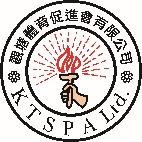 CHILL Sport@觀塘2022英式桌球訓練班(初級)章 程目的初級訓練班旨在推廣和普及英式桌球運動和培訓青少年，透過專業教練提供有系統性的訓練及介紹正確之練習方法，以提高學員對桌球的認識及興趣。初級訓練班（適合初學者參加）1. 球技入門2. 基本規則及簡單球例3. 一般器材及使用方法訓練內容報名辦法：親臨本會觀塘翠屏道17號觀塘社區中心二樓227室(辧公時間：星期一至五：上午十時至下午一時、下午二時至五時)查詢電話：2343 5856或瀏覽本會網頁 www.ktspa.org註：參加者需遵守本會及場地規則，並注意個人安全，學員如有需要可自行購買適當保險，本會恕不承擔任何責任。如因政府政令，場地不開放，不設補堂或退款。日期及時間：A班：7月7,14,21,28日,    8月4,11日(逢星期四)   晩上7:00-9:00B班：7月3,10,17,24,31日,  8月7日  (逢星期日)  下午2:00-4:00地 點：順利邨體育館桌球室 (地址：九龍觀塘順利邨道)年 齡：10-17歲(男女均可)費 用：$150 (包括上堂用具)名 額：每班6位